NBA, Information Services ‐ Supported Browsers and Devices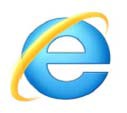 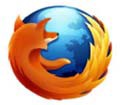 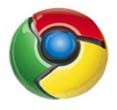 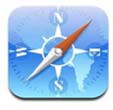 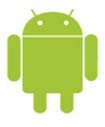 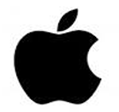 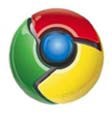 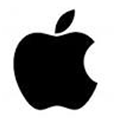 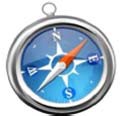 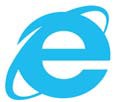 *The NBA strives to ensure all our applications are tested against a wide range of commonly used browsers and devices. For users with older browser versions or device software, the NBA will endeavour to remediate all reported compatibility issues, however due to time and cost constraints we may not always be able to provide you with a fix.